Администрация города Липецка информирует владельцев нестационарных объектов о том, что решением сессии Липецкого городского Совета депутатов 25.08.2015 года № 1093 принят Порядок перемещения (переноса) самовольно размещенных нестационарных объектов потребительского рынка на территории города Липецка, согласно которому собственник объекта или лицо, использующее объект обязан выполнить требование о добровольном перемещении (переносе) с незаконно занимаемой территорий в противном случае будут проведены мероприятия по перемещению (переносу) нестационарных торговых объектов администрацией города Липецка. На 28.03.2016 составлено 38 актов  выявления самовольно размещенного нестационарного объекта потребительского рынка: № п/пАдресный ориентирТип объектаАкт выявления самовольно размещенного нестационарного объектаСрок исполнения требования о доброволь-ном перемеще-нии (переносе) объектаФото1ул.15 микрорайон, район дома 8 киоск№ 67 от 28.03.2016 06.04.2016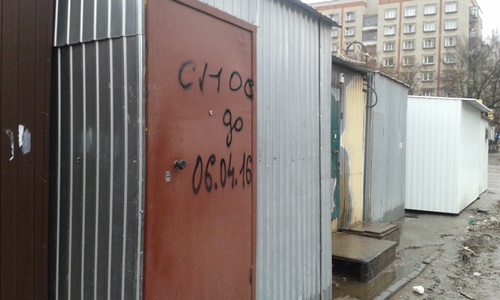 2ул.15 микрорайон, район дома 8 киоск№ 68 от 28.03.2016 06.04.2016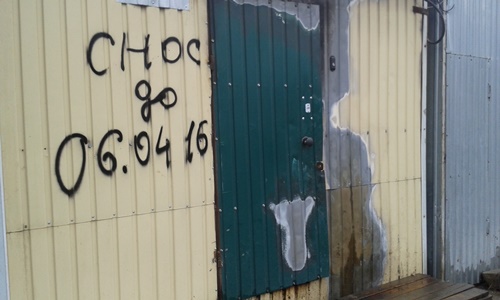 3ул.15 микрорайон, район дома 8 киоск№ 69 от 28.03.2016 06.04.2016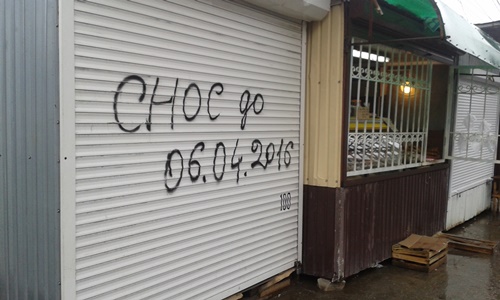 4ул.15 микрорайон, район дома 8 киоск№ 70 от 28.03.2016 06.04.2016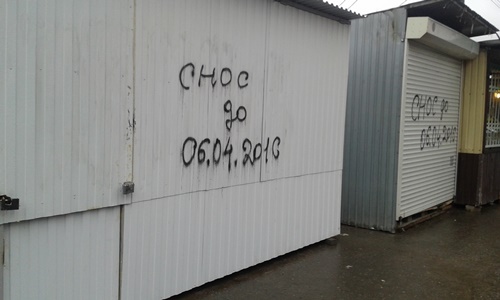 5ул.15 микрорайон, район дома 8 киоск№ 71 от 28.03.2016 06.04.2016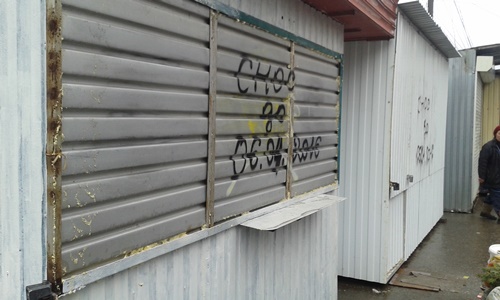 6ул.15 микрорайон, район дома 8 киоск№ 72 от 28.03.2016 06.04.2016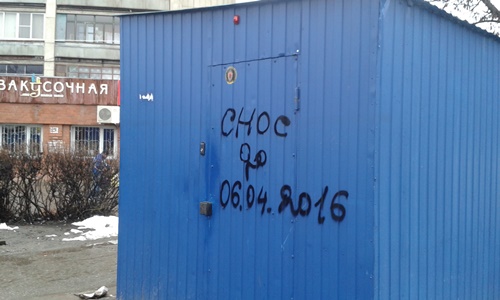 7ул.15 микрорайон, район дома 8 киоск№ 73 от 28.03.2016 06.04.2016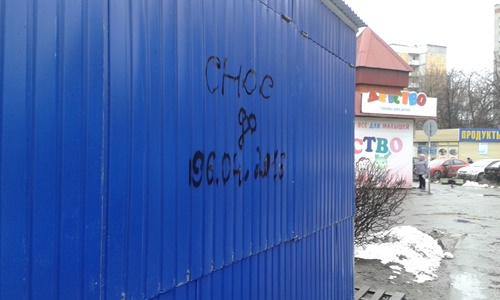 8ул.15 микрорайон, район дома 8 киоск№ 74 от 28.03.2016 06.04.2016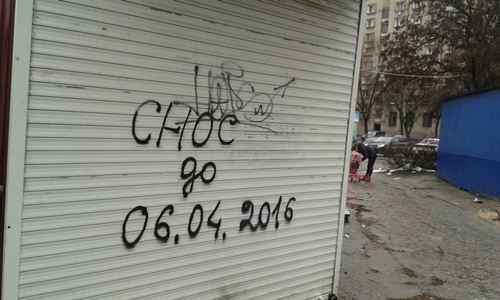 9ул.15 микрорайон, район дома 8 киоск№ 75 от 28.03.2016 06.04.2016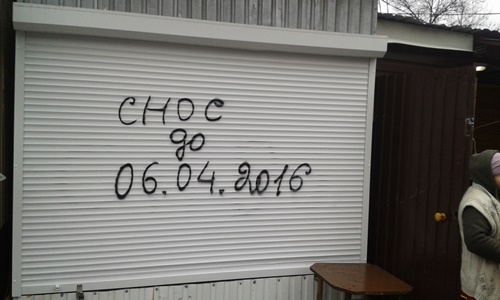 10ул.15 микрорайон, район дома 8 киоск№ 76 от 28.03.2016 06.04.2016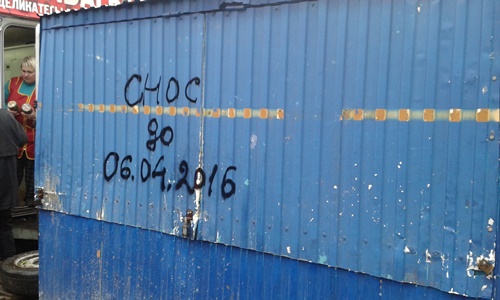 11ул.15 микрорайон, район дома 8 киоск№ 77 от 28.03.2016 06.04.2016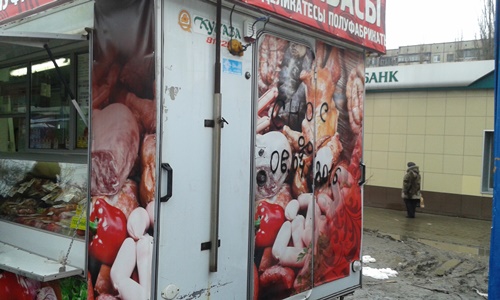 12ул.15 микрорайон, район дома 8 киоск№ 78 от 28.03.2016 06.04.2016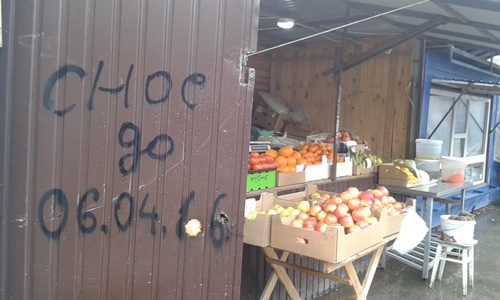 13ул.15 микрорайон, район дома 8 киоск№ 79 от 28.03.2016 06.04.2016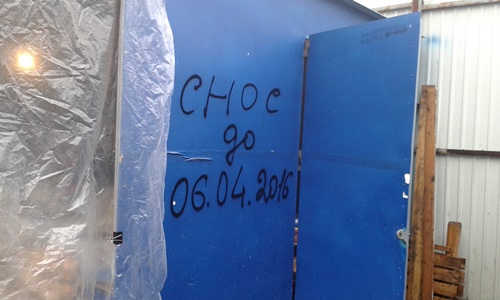 14ул.15 микрорайон, район дома 8 киоск№ 80 от 28.03.2016 06.04.2016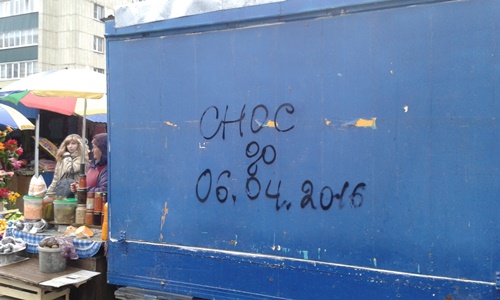 15ул.15 микрорайон, район дома 8 киоск№ 81 от 28.03.2016 06.04.2016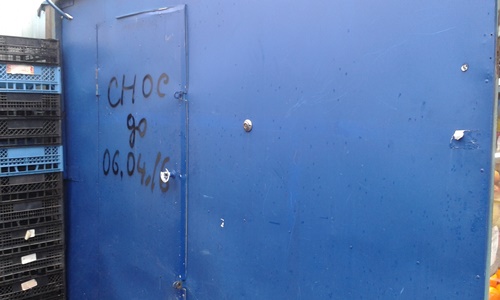 16ул.15 микрорайон, район дома 8 киоск№ 82 от 28.03.2016 06.04.2016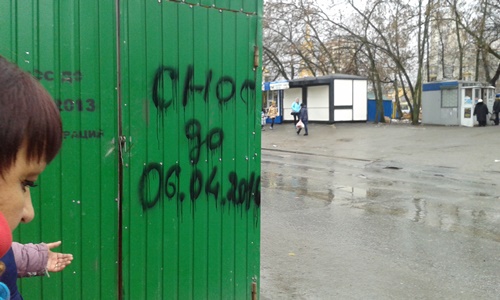 17ул.15 микрорайон, район дома 8 киоск№ 83 от 28.03.2016 06.04.2016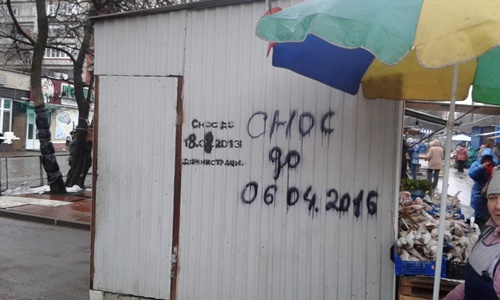 18ул.15 микрорайон, район дома 8 киоск№ 84 от 28.03.2016 06.04.2016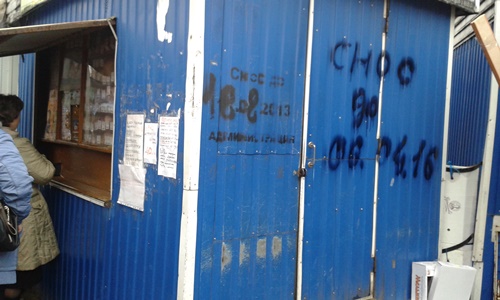 19ул.15 микрорайон, район дома 8 киоск№ 85 от 28.03.2016 06.04.2016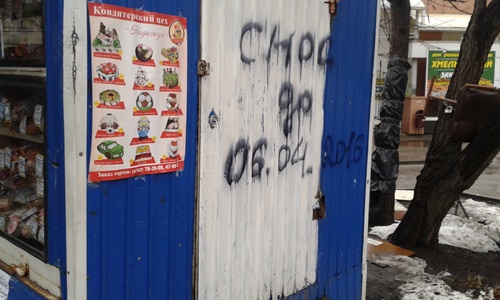 20ул.15 микрорайон, район дома 8 киоск№ 86 от 28.03.2016 06.04.2016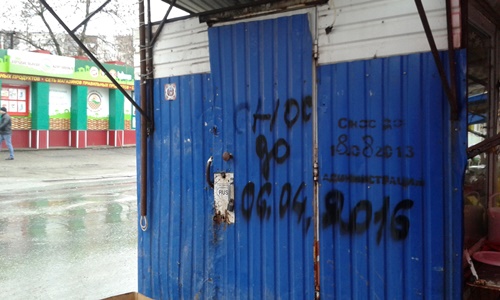 21ул.15 микрорайон, район дома 8 киоск№ 87 от 28.03.2016 06.04.2016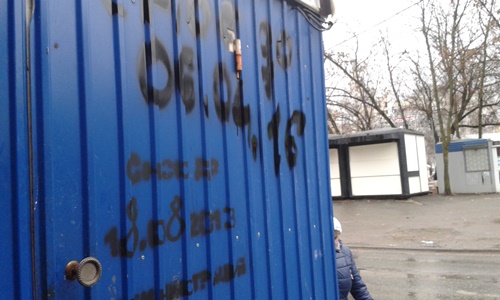 22ул.15 микрорайон, район дома 8 киоск№ 88 от 28.03.2016 06.04.2016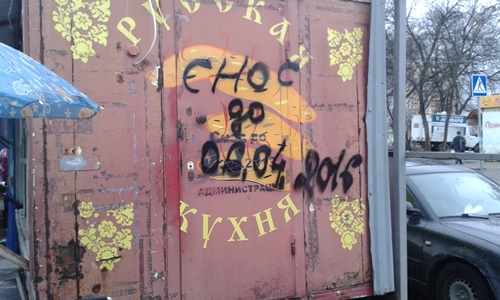 23ул.15 микрорайон, район дома 8 киоск№ 89 от 28.03.2016 06.04.2016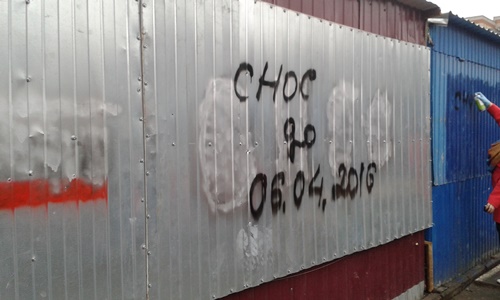 24ул.15 микрорайон, район дома 8 киоск№ 90 от 28.03.2016 06.04.2016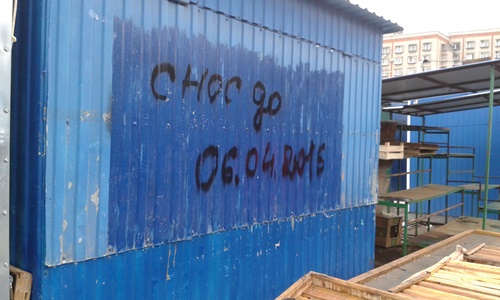 25ул.15 микрорайон, район дома 8 киоск№ 91 от 28.03.2016 06.04.2016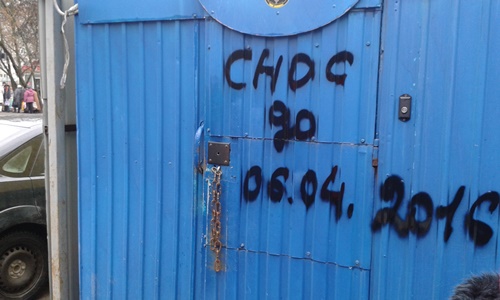 26ул.15 микрорайон, район дома 8 киоск№ 92 от 28.03.2016 06.04.2016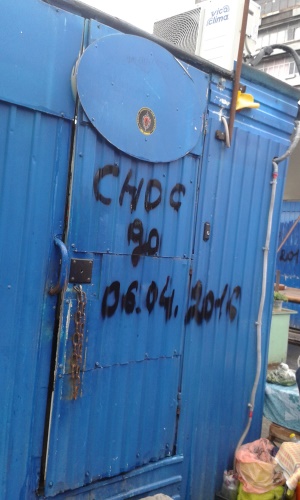 27ул.15 микрорайон, район дома 8 киоск№ 93 от 28.03.2016 06.04.2016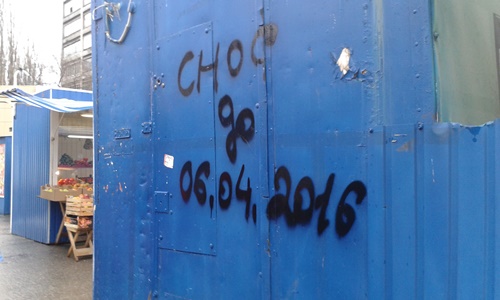 28ул.15 микрорайон, район дома 8 киоск№ 94 от 28.03.2016 06.04.2016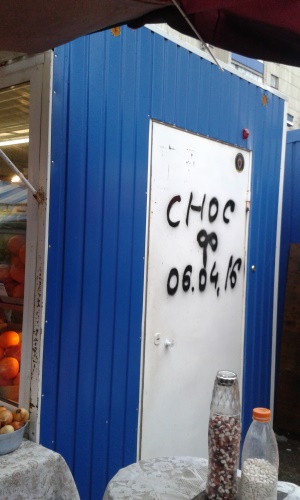 29ул.15 микрорайон, район дома 8 киоск№ 95 от 28.03.2016 06.04.2016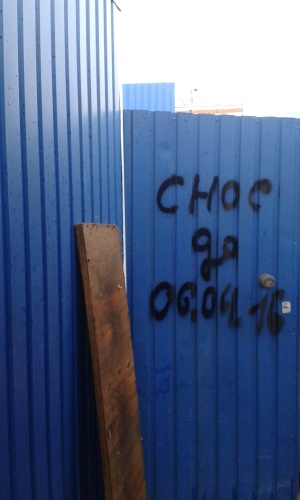 30ул.15 микрорайон, район дома 8 киоск№ 96 от 28.03.2016 06.04.2016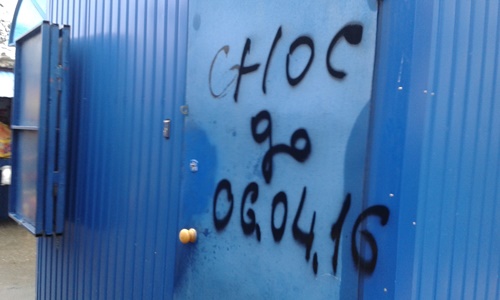 31ул.15 микрорайон, район дома 8 киоск№ 97 от 28.03.2016 06.04.2016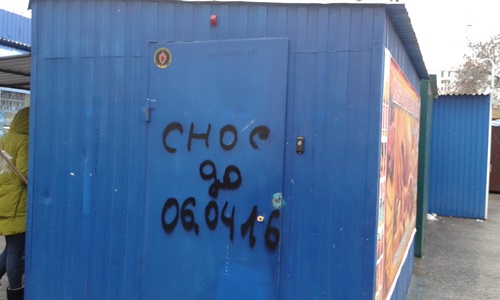 32ул.15 микрорайон, район дома 8 киоск№ 98 от 28.03.2016 06.04.2016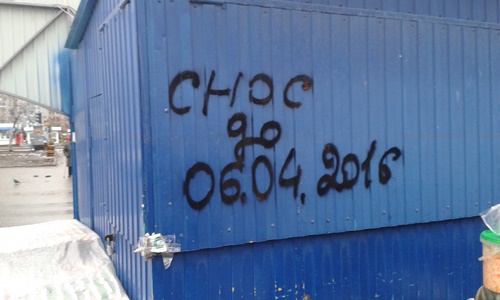 33ул.15 микрорайон, район дома 8 киоск№ 99 от 28.03.2016 06.04.2016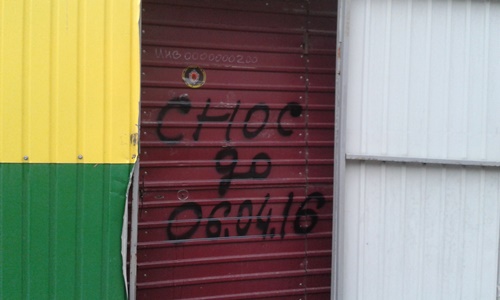 34ул.15 микрорайон, район дома 8 киоск№ 100 от 28.03.2016 06.04.2016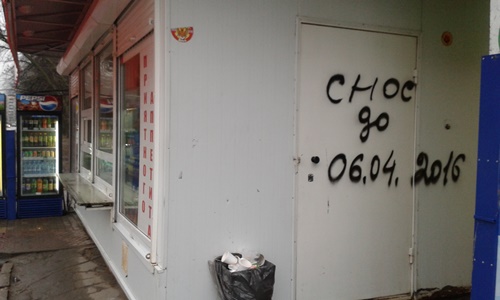 35ул.15 микрорайон, район дома 8 киоск№ 101 от 28.03.2016 06.04.2016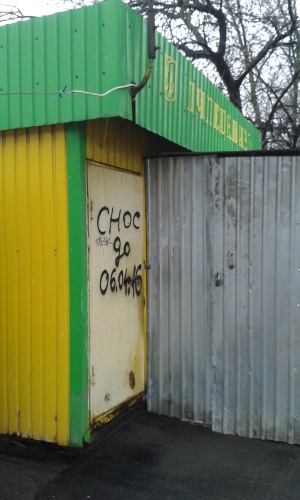 36ул.15 микрорайон, район дома 8 киоск№ 102 от 28.03.2016 06.04.2016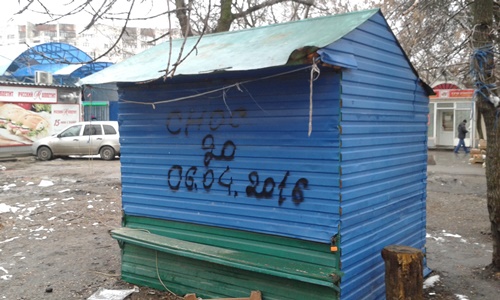 37ул.15 микрорайон, район дома 8 киоск№ 103 от 28.03.2016 06.04.2016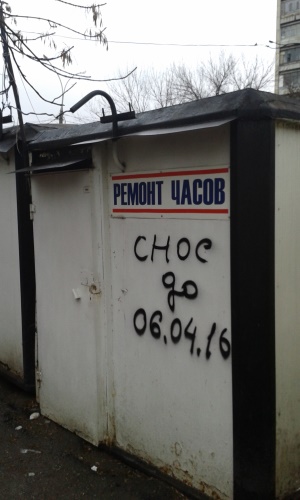 38ул.15 микрорайон, район дома 8 киоск№ 104 от 28.03.2016 06.04.2016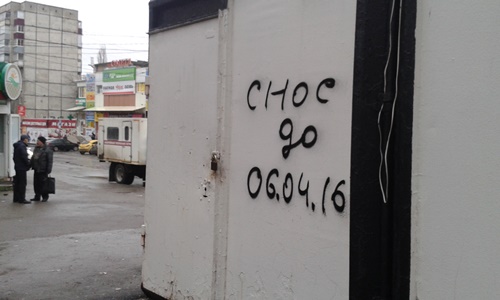 